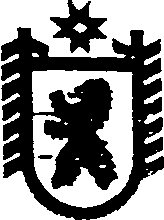 Республика КарелияАДМИНИСТРАЦИЯ СЕГЕЖСКОГО МУНИЦИПАЛЬНОГО РАЙОНАПОСТАНОВЛЕНИЕот  05  июля  2016  года   №  579СегежаОб утверждении состава комиссии по делам несовершеннолетних и защите их прав Сегежского муниципального района  На основании пункта 19 части 1 статьи 39.2 Устава муниципального образования «Сегежский муниципальный район» администрация Сегежского муниципального района, Положения  о  комиссии по делам несовершеннолетних и защите их прав администрации Сегежского муниципального района, утвержденного постановлением администрации Сегежского муниципального района от 18 апреля 2012 г. № 493 (в редакции постановления от 15 мая 2014 г. № 661),   п о с т а н о в л я е т:Утвердить прилагаемый состав комиссии по делам несовершеннолетних  и защите их прав Сегежского муниципального района.  Признать утратившими силу постановления администрации Сегежского муниципального района:от  19  мая  2014 г. № 670  «Об утверждении состава комиссии по делам несовершеннолетних и защите их прав Сегежского муниципального района»;  от  14 ноября 2014г. № 1474 «О внесении изменений в состав комиссии по делам несовершеннолетних и защите их прав Сегежского муниципального района»;                     от 26 февраля 2015 г. № 179 «О внесении изменений в состав комиссии по делам несовершеннолетних и защите их прав Сегежского муниципального района»; от 24 марта 2015 г.  № 270 «О внесении изменений в состав комиссии по делам несовершеннолетних и защите их прав Сегежского муниципального района»; от 23 июня 2015 г. № 604 «О внесении изменений в состав комиссии по делам несовершеннолетних и защите их прав Сегежского муниципального района»; от 28 января 2016 г. № 55 «О внесении изменений в состав комиссии по делам несовершеннолетних и защите их прав Сегежского муниципального района»; от 01 марта 2016г. № 146 «О внесении изменений в состав комиссии по делам несовершеннолетних и защите их прав Сегежского муниципального района»; от 16 марта 2016 г. № 198 «О внесении изменений в состав комиссии по делам несовершеннолетних и защите их прав Сегежского муниципального района»;                     от 18 мая 2016 г. № 419 «О внесении изменений в состав комиссии по делам несовершеннолетних и защите их прав Сегежского муниципального района».Отделу информационных технологий  администрации Сегежского муниципального  района (Т.А. Слиж) обнародовать  настоящее постановление  путем размещения  официального текста  постановления в информационно - телекоммуникационной сети «Интернет» на официальном сайте администрации Сегежского  муниципального района http://home.onego.ru/~segadmin.             Глава  администрации Сегежского муниципального района                                                                   И.П.ВекслерРазослать: в дело, Е.Н.Антоновой, КДН и ЗП, УО, Е.Б.Пиняжиной, Е.В.Науменко, Н.А.Ивановой,  Л.И.Карпуниной, И.П.Ковалевой, А.А.Курицыной, А.С. Демидову.               УТВЕРЖДЕН постановлением администрации Сегежского муниципального районаот  05  июля  2016 г. №  579 СОСТАВкомиссии  по делам несовершеннолетних и защите их прав администрации  Сегежского муниципального района                                                            --------------------------Антонова Е.Н.- заместитель главы администрации Сегежского муниципального района по социальным вопросам (председатель комиссии)Махмутова С.О. - начальник управления образования администрации Сегежского муниципального района, заместителем председателя комиссии; (заместитель председателя комиссии)Елисеева Е.В.- главный специалист, ответственный секретарь комиссии по делам несовершеннолетних и защите их прав администрации Сегежского муниципального района (секретарь комиссии)  Члены комиссии: Иванова Н.А.- заместитель директора по общим вопросам Государственного бюджетного учреждения социального обслуживания Республики Карелия «Центр помощи детям, оставшимся без попечения родителей, № 5» (по согласованию)Ковалева И.П.  - директор государственного казенного учреждения Республики Карелия «Центр занятости населения Сегежского района (по согласованию)Котова Е.А.- ведущий специалист управления образования администрации Сегежского муниципального районаКарпунина Л.И.- начальник филиала по Сегежскому району федерального казенного учреждения «Уголовно исполнительная инспекция» Управления федеральной службы исполнения наказаний России по Республике Карелия (по согласованию)Науменко Е.В.- старший инспектор по делам несовершеннолетних группы по делам несовершеннолетних отделения участковых уполномоченных полиции и по делам несовершеннолетних отдела МВД России по Сегежскому району (по согласованию)Пиняжина Е.Б.- директор муниципального казенного образовательного учреждения дополнительного образования «Центр развития образования Сегежского муниципального района» (по согласованию)